Resoluciones #061 - #082Resoluciones #061 - #082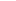 